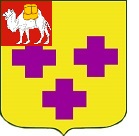 Собрание депутатов города ТроицкаЧелябинской областиШестой созывТридцать четвертое заседаниеР Е Ш Е Н И Еот 26.05.2022г. № 78      г. ТроицкО внесении изменений в решение Собрания депутатов города Троицка от 27.08.2008 года № 182 «Об оплате труда работников, замещающих должности, не отнесенные к должностям муници-пальной службы, и осуществляющих техническое обеспечение деятельности органов местного самоуправления города Троицка»В соответствии с Трудовым кодексом Российской Федерации, Бюджетным кодексом Российской Федерации, Федеральным законом от 6 октября 2003 года № 131-ФЗ «Об общих принципах организации местного самоуправления в Российской Федерации», руководствуясь Уставом города Троицка, Собрание депутатов города Троицка РЕШАЕТ:Внести в Положение об оплате труда работников, замещающих должности, не отнесенные к должностям муниципальной службы, и осуществляющих техническое обеспечение деятельности органов местного самоуправления города Троицка, утвержденное решением Собрания депутатов города Троицка от 27.08.2008 года № 182, следующие изменения:дополнить пунктом 4.1. следующего содержания:«4.1. При направлении работников, замещающих должности, не отнесенные к должностям муниципальной службы, и осуществляющих техническое обеспечение деятельности органов местного самоуправления города Троицка, в служебные командировки особенности оплаты труда устанавливаются в соответствии с правовыми актами Российской Федерации и Челябинской области:- работникам, замещающим должности, не отнесенные к должностям муниципальной службы, и осуществляющим техническое обеспечение деятельности структурных подразделений администрации города Троицка, обладающих правами юридического лица - руководителями данных подразделений;- работникам, замещающим должности, не отнесенные к должностям муниципальной службы, и осуществляющим техническое обеспечение деятельности структурных подразделений администрации города Троицка, не обладающих правами юридического лица – Главой города Троицка;- работникам, замещающим должности, не отнесенные к должностям муниципальной службы, и осуществляющим техническое обеспечение Собрания депутатов города Троицка - председателем Собрания депутатов города Троицка;- работникам, замещающим должности, не отнесенные к муниципальным должностям и должностям муниципальной службы, и осуществляющим техническое обеспечение Контрольно-счетной палаты города Троицка - председателем Контрольно-счетной палаты города Троицка».приложение 2 «Размеры должностных окладов работников, замещающих должности, не отнесенные к должностям муниципальной службы, и осуществляющих техническое обеспечение деятельности органов местного самоуправления города Троицка» изложить в новой редакции (приложение к настоящему решению).Признать утратившим силу решение Собрания депутатов города Троицка от 28.10.2021 года № 173 «О внесении изменений в решение Собрания депутатов города Троицка от 27.08.2008 года № 182 «Об утверждении Положения об оплате труда работников, замещающих должности, не отнесенные к должностям муниципальной службы, и осуществляющих техническое обеспечение деятельности органов местного самоуправления города Троицка».Финансирование расходов на реализацию настоящего решения осуществлять: - в части ставок, содержащихся за счет средств местного бюджета, за счет средств бюджета города Троицка;- в части ставок, содержащихся за счет средств областного бюджета, за счет целевых межбюджетных трансфертов из областного бюджета в пределах выделенных средств из областного бюджета на соответствующий финансовый год.Контроль за исполнением настоящего решения поручить постоянной комиссии по финансово-бюджетной и экономической политике (В.В. Хасанов).Настоящее решение опубликовать в газете «Вперёд».Настоящее решение вступает в силу со дня его официального опубликования и распространяет свое действие на правоотношения, возникшие с  1 апреля 2022 года, за исключением положений, для которых настоящим пунктом установлен иной срок вступления в силу.Подпункт 1 пункта 1 настоящего решения вступает в силу со дня его официального опубликования и распространяет свое действие на правоотношения, возникшие с 1 мая 2022 года.Председатель Собраниядепутатов города Троицка						        В.В. ХасановГлава города Троицка							        А.Г. ВиноградовПРИЛОЖЕНИЕк решению Собраниядепутатов города Троицкаот 26.05.2022г. № 78«ПРИЛОЖЕНИЕ 2к Положению об оплате труда работников замещающих должности, не отнесенные к должностям муниципальной службы и осуществляющих техническое обеспе-чение деятельности органов местного самоуправления города ТроицкаРазмерыдолжностных  окладов  работников,  замещающих  должности, не отнесенные к должностям     муниципальной     службы     и     осуществляющих     техническое обеспечение  деятельности  органов  местного  самоуправления города Троицка».Наименование должностиДолжностной оклад(рублей)Главный бухгалтер,  главный экономист9931-10202Старшие: инженер, механик, энергетик, инженер-механик, инженер-энергетик, инженер-строитель, инженер-сметчик, инженер-геодезист, электрик, техник, бухгалтер-ревизор, бухгалтер, экономисты различ-ных специальностей и наименований, программист, юрисконсульт, методисты различных направлений, инструкторы различных направ-лений. Начальник сектора защиты информации и программного обеспечения, начальник сектора  материально-технического обеспече-ния, начальник сектора различных направлений деятельности7324-8367Инженеры различных специальностей и наименований: инженер, инженер-механик, инженер-электрик, инженер-энергетик, инженер-строитель, инженер-сметчик, инженер-геодезист, инженер-связист, инженер-программист, программист, мастер, механики различных специальностей и наименований, переводчик, социолог, художник, бухгалтер, бухгалтер-ревизор, экономист, ведущий инспектор, методисты различных направлений, инструктор различных направлений, юрисконсульт, архитектор, менеджер по связям с инвесторами, менеджер по рекламе, специалист по охране труда I - II категории, специалист по охране труда, специалист по кадрам6009-7324Заведующие: складом, канцелярией; электромеханик связи; докумен-товед; начальник смены-диспетчер;  экономист 1 категории5750-6009Техники всех специальностей и наименований, техник-программист, кассир, старший инспектор, диспетчер (включая старшего), библиотекарь, старший инспектор по кадрам, администратор, системный администратор5230-5750Заведующие: архивом, машинописным бюро, экспедицией, хозяйст-вом4706-5230Инспектор, статистик, делопроизводитель, архивариус, стенографист-ка II категории, секретарь-стенографистка, машинистка I категории, экспедитор по перевозке грузов, оператор ЭВМ, инспектор по кадрам, дежурный, дежурный  бюро пропусков4446-4706Машинистка II категории, секретарь-машинистка, секретарь руко-водителя, экспедитор2464-4446